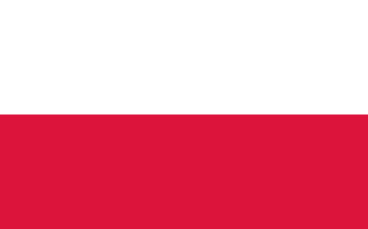 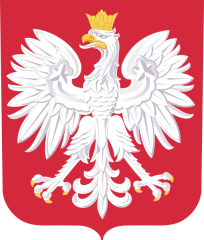 DOFINANSOWANO ZE ŚRODKÓW                                               PAŃSTWOWEGO FUNDUSZU CELOWEGOFUNDUSZ DRÓG SAMORZĄDOWYCHPROJEKT PN.: „PRZEBUDOWA DROGI GMINNEJ NR 104063E RELACJI                           GAJ NOWY – ŻABOKRZEKI GMINA GÓRA ŚWIĘTEJ MAŁGORZATY”KWOTA DOFINANSOWANIA:  210.760,00 ZŁ.CAŁKOWITA WARTOŚĆ INWESTYCJI:  301.085,76 ZŁ.Gmina Góra Świętej Małgorzaty jako Beneficjent projektu w celu poprawy i  dostosowania  parametrów istniejącej drogi gminnej Nr 104063E relacji Gaj Nowy- Żabokrzeki do obowiązujących przepisów, zaprojektowano przebudowę drogi o szerokości jezdni 4.00 m. Całkowita długość przebudowywanej drogi wynosi 877,50 mb. W ramach przebudowy zostanie wykonana po wyrównaniu i naprawach cząstkowych  na pierwszym odcinku                   485,00 m o nawierzchni asfaltowej  nakładka z betonu asfaltowego. Na drugim odcinku                o nawierzchni z destruktu asfaltowego  zostanie wykonane wyrównanie z kruszywa łamanego i kolejne warstwy z betonu asfaltowego tj. warstwa wiążąca i ścieralna. Następnie  przewiduje się wymianę przepustów na zjazdach,  wraz z utwardzeniem zjazdów  na szerokości poboczy masą bitumiczną. Poza poboczem zjazdy zostaną utwardzone kruszywem łamanym. Wykonane zostaną  pobocza  z kruszywa łamanego, rowy zostaną oczyszczone                                                 i wyprofilowane. Przewidziano również umocnienie skarp  przy wlotach i wylotach przepustów  płytami betonowymi  ażurowymi  60x40x8 cm.    Wójt Gminy Góra św. MałgorzatyWłodzimierz FrankowskiGóra św. Małgorzaty, dnia 31.08.2020r.